Publicado en Barcelona el 05/07/2024 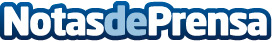 Según La Casa Agency, acudir a una agencia inmobiliaria evita el riesgo de engaños y estafas en los alquileres de verano La llegada del verano genera un aumento en la demanda de alquileres vacacionales y con ello suben los riesgos de posibles engaños. Por este motivo, los expertos de La Casa recomiendan siempre recurrir a agencias inmobiliarias especializadas que garanticen un buen servicio y eviten cualquier posibilidad de ser engañadosDatos de contacto:La CasaLa Casa Agency605065567Nota de prensa publicada en: https://www.notasdeprensa.es/segun-la-casa-agency-acudir-a-una-agencia Categorias: Inmobiliaria Finanzas Turismo Consumo Actualidad Empresarial http://www.notasdeprensa.es